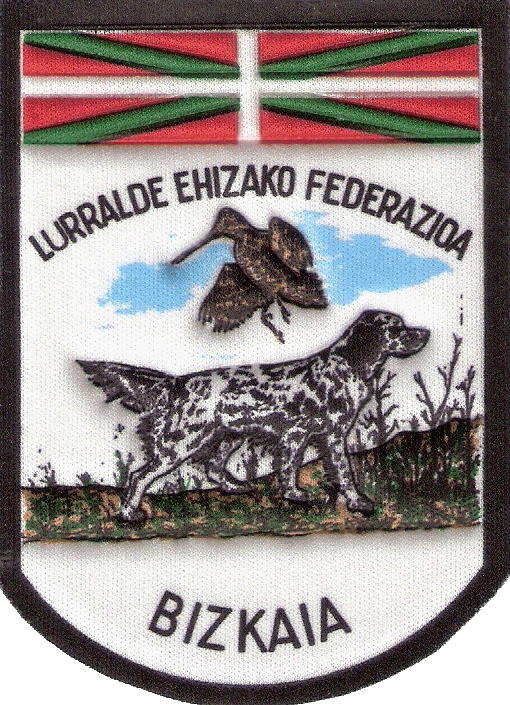 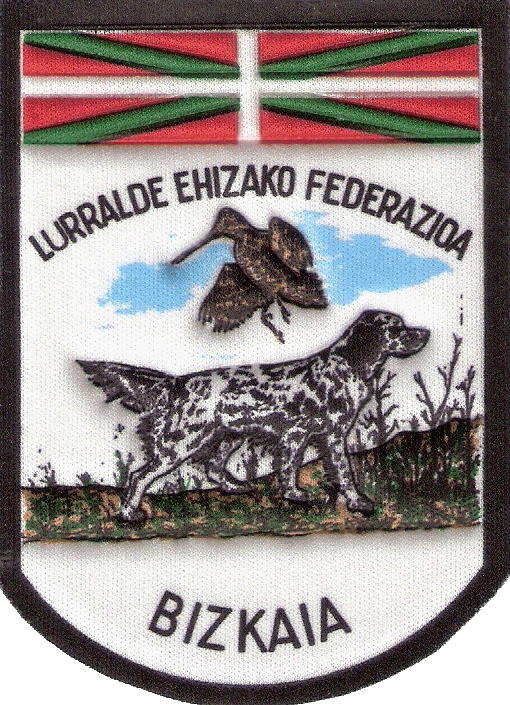 HELBIDERAKETARAKO BANKU DATUAK / DATOS BANCARIOS PARA LA DOMICILIACIÓN:Zure KONTU KORRONTEAREN ZENBAKIA (20 DIGITUAK) jarri ondorengo laukitxoetan. Indique en los recuadros el NÚMERO DE CUENTA (20 DÍGITOS) por la cual quiere que se le haga el cargo.ESTATU MAILAKO ESTALDURA DUEN ERANTZUNKIZUN ZIBILEKO ASEGURUA – SEGURO RC CON COBERTURA ESTATALESTATU MAILAKO ESTALDURA DUEN NORBERAREN KALTE ASEGURUA – DAÑOS PROPIOS CON COBERTURA ESTATALPREZIOA - PRECIOX          PM:    1,000.000€MUERTE/HERIOTZA: 42.071,00 €INVALIDEZ/BALIAEZINTASUNA: 42.071,0 € S/B59 €          PU:        600.000€MUERTE/HERIOTZA: 42.071,00 €INVALIDEZ/BALIAEZINTASUNA: 42.071,0 € S/B54€PR:        240.000€ (sin arma)MUERTE/HERIOTZA: 42.071,00 €INVALIDEZ/BALIAEZINTASUNA: 42.071,0 € S/B39€AUTONOMIABARNE HARTZEN DITU / COMPRENDEPREZIOA / PRECIOxEUSKADIGIPUZKOA, BIZKAIA, ARABA                                                                  13,46 €JUBILADOS/JUBILATUAK                         0,00 €NAVARRA / NAFARROANAVARRA                                                                   15,00 €LA RIOJA / ERRIOXALA RIOJA 1 AÑO/URTE                                           24,16 €5 AÑOS/URTE                                         98,42 €MADRID / MADRILMADRID                                                                   29,60 €JUBILADOS/JUBILATUAK                        7 €   DUPLICADOS                                          12 €            CASTILLA LEÓN / GAZTELA LEONLEON, ZAMORA, SALAMANCA, VALLADOLID, BURGOS, SORIA, SEGOVIA, AVILA, PALENCIA                                                                  45,65 €CATILLA LA MANCHA / GAZTELA-MANTXAALBACETE, CIUDAD REAL, CUENCA, GUADALAJARA, TOLEDO1 AÑO/URTE                                           44,62 €5 AÑOS/URTE                                       213,00 €ANDALUCIA / ANDALUZIAALMERIA, CADIZ, CORDOBA, GRANADA, HUELVA, JAEN, SEVILLA, MALAGACAZA MENOR/EHIZA XEHEA                17,76 €CAZA MAYOR/EHIZA NAGUSIA           25,14 €JUBILADOS/JUBILATUAK                        7,00 €                   ARAGÓN / ARAGOIHUESCA, TERUEL, ZARAGOZA                                                                 38,00 €ASTURIASASTURIAS 1 AÑO/URTE                                        33,50 €5 AÑOS/URTE                                     135,10 €CANTABRIA / KANTABRIACANTABRIA                                                                 17,50 €CATALUÑA / KATALUNIABARCELONA, TARRAGONA, GIRONA, LLEIDA                                                                 28,50 €EXTREMADURACACERES, BADAJOZCAZA MENOR/EHIZA XEHEA               16,78 €CAZA MAYOR/EHIZA NAGUSIA           25,94 €JUBILADOS/JUBILATUAK                       0,00 €                  GALICIA / GALIZIAA CORUÑA, LUGO, PONTEVEDRA, OURENSE                                                                 31,74 €JUBILADOS/JUBILATUAK                     17,44 €                   MURCIA / MURTZIAMURCIA                                                                25,87 €VALENCIA/VALENTZIACASTELLON,VALENCIA,ALICANTE                                                                17 €